K 	KONTRAKTSFORMULÄR Entreprenaden avser drift, underhåll och installation av offentlig belysning.PARTER Beställare Namn: (Anges vid kontraktstecknande)
Organisationsnummer: (Anges vid kontraktstecknande)
Adress: (Anges vid kontraktstecknande)E-post: (Anges vid kontraktstecknande)Telefon: (Anges vid kontraktstecknande)
LeverantörNamn: (Anges vid kontraktstecknande)
Organisationsnummer: (Anges vid kontraktstecknande)
Adress: (Anges vid kontraktstecknande)E-post: (Anges vid kontraktstecknande)Telefon: (Anges vid kontraktstecknande)K0 	ALLMÄNT OM ENTREPRENADEN Detta kontraktsformulär ansluter till ABFF 15 och är upprättat i enlighet med Aff, Avtal för fastighetsförvaltning och verksamhetsanknutna tjänster. Koder och rubriker följer dessa dokument. Begreppsbestämningar redovisas i ”Aff-definitioner 15” utgiven av Aff-kommitén. Härutöver används även de definitioner som anges nedan under ”Definitioner”. PYRAMIDREGELN Pyramidregeln innebär att det som skrivs under en rubrik på högre nivå gäller för samtliga underrubriker om inte annat är angivet under dessa.FÖRKORTNINGAR B Beställaren L Leverantören UL UnderleverantörSL SidoleverantörAMA AF 12 Administrativa föreskrifter med råd och anvisningar förbyggnads-, anläggnings- och installationsentreprenader
K0.3 	ENTREPRENADEN Entreprenaden utgörs delvis av totalåtagande med funktionsansvar. Detta innebär att L måste ha kompetens och organisation att självständigt och på ett professionellt sätt kunna välja arbetsmetod och initiera erforderliga åtgärder så att driften och underhållet uppfyller de krav som anges i förfrågan.I de delar där krav ställs på utförande ska L följa B:s krav på arbetsmetod och frekvens.K0.4	ENTREPRENADFORM OCH OMFATTNING Entreprenaden omfattar drift, underhåll och installation av offentlig belysning i enlighet med förfrågningsunderlaget. Entreprenadformen är en kombination av utförandeentreprenad och funktionsentreprenad. Detta kontrakt innebär ingen begränsning i B:s rätt att anlita andra leverantörer inom samma verksamhetsområde eller att använda upphandlingsförfarande för enskilda entreprenader. K0.5 	B MÅLSÄTTNING FÖR ENTREPRENADEN Den offentliga belysningen ska vara drift- och miljövänlig, estetiskt tilltalande och ekonomiskt effektiv. Belysningen ska främja god synbarhet följa rekommendationer enligt VGU (Vägar och gators utformning) utgiven av Trafikverket och SKR. Med en god ljusmiljö ökar tillgängligheten för alla kommunens innevånare och möjligheten till promenader och motion underlättas.
För att kunna uppnå dessa mål krävs ett underhåll i form av reparation och utbyte av anläggningsdelar som ej fungerar. Dessutom fordras ett kontinuerligt utbyte av föråldrad och utsliten materiel som t.ex. kablar, stolpar, armaturer och belysningscentraler.K0.6 	ADMINISTRATIV ERSÄTTNING L ska erlägga en administrativ avgift i enlighet med handling 1.2  Ramavtal.K1 	OMFATTNING (ABFF 15 KAP 1)K1.1 	LEVERANTÖRENS ÅTAGANDE L åtar sig att utföra entreprenaden i enlighet med kontraktshandlingarna nedan. Om L finner att kontraktshandlingarna ej överensstämmer med myndighets föreskrift eller anvisning ska B omedelbart meddelas.
 K1.2	KONTRAKTSHANDLINGAR Kontraktshandlingarna kompletterar varandra vid tolkning av kontraktet. Om kontraktshandlingarna skulle visa sig vara motsägelsefulla i något avseende gäller de, om inte omständigheterna uppenbarligen föranleder annat, sinsemellan i följande ordning. Anbudsområde 2 – Drift och underhåll, Vaxholms stad, Upplands-bro kommunKontraktshandlingarna består av följande dokument:KontraktDetta kontrakt (bilaga 4 – K Kontraktsformulär)Ramavtal och tillhörande bilagorAllmänna bestämmelser för entreprenader och verksamhetsanknutna tjänster, ABFF 15 (Bifogas ej)Aff definitioner 15 (Bifogas ej)Förfrågningsunderlag UF Upphandlingsföreskrifter Bilaga 1 – Anbudsformulär (i Mercell TendSign)01.1  Anbudsformulär generell del01.2  Anbudsformulär för anbudsområde 2 – Drift- och underhåll Vaxholm, Upplands-broBilaga 2 - À-prislista Bilaga 3 – S Övergripande tjänstekravBilaga 4 – K Kontraktsformulär (detta dokument)Bilaga 5 – RamavtalsutkastBilaga 6 – Arbetsrättsliga villkor för väg- och banarbetenBilaga 7 – Teknisk beskrivning Vaxholm Bilaga 8 – Teknisk beskrivning Upplands-broBilaga 10 – Teknisk handbok Vaxholm Bilaga 11 – Försäkran och villkor med anledning av sanktioner mot Ryssland och BelarusAnbud K1.3	TILLKOMMANDE OCH AVGÅENDE OBJEKT B kan inom kontraktstiden komma att bygga nya gator med tillhörande belysningsanläggningar och befintliga belysningsanläggningar kan komma att avgå. Entreprenaden kan därför komma att omfatta tillkommande och/eller avgående gatubelysningsanläggningar. Se K6.4 för mer information.
K1.4 	SL OCH ÖVRIGA LEVERANTÖRER Andra arbeten kan komma att pågå i B:s regi samtidigt med L:s arbeten inom eller i anslutning till entreprenaden. Vid utförande av dessa arbeten måste L tåla intrång på arbetsområdet. För detta utgår ingen ersättning. L ska vid behov samarbeta med B:s leverantörer, t.ex. för beläggningsarbeten.K2	UTFÖRANDE (ABFF 15 KAP 2)K2.2	ÄNDRINGAR OCH TILLÄGGSARBETEN Med tillägg till ABFF 15 kap. 2 § 5 föreskrivs att underrättelser om ändringar och tilläggsarbeten ska vara skriftliga, såvida inte arbetena måste utföras akut för att undvika skada på person eller egendom. Beställning av arbete som inte ingår i den fasta kostnaden kan enbart beställas av B utsedda personer. Om L utför sådana tilläggsarbeten beställda av andra än av B utsedda personer har L ingen rätt till ersättning för dessa arbeten. Samtliga ändrings- och tilläggsarbeten som enligt L:s åsikt medför ekonomisk reglering av kontraktssumman ska omedelbart anmälas till B. B:s godkännande ska inhämtas innan arbetet påbörjas. Anmälan ska lämnas skriftligen.K3	ORGANISATION (ABFF 15 KAP 3)K3.1 	ORGANISATIONBESTÄLLARENOMBUD: Namn, titel e-post Tfn ENTREPRENAD/LEVERANSANSVARIG: Namn, titel e-post TfnKVALITETSANSVARIG: Namn, titel e-post Tfn MILJÖANSVARIG: Namn, titel e-post Tfn
 ÖVRIGA KONTAKTPERSONER: Namn, titel e-post Tfn LEVERANTÖRENOMBUD: 
Namn, titel e-post Tfn ENTREPRENAD/LEVERANSANSVARIG: Namn, titel e-post Tfn 
KVALITETSANSVARIG: Namn, titel e-post TfnMILJÖANSVARIG: Namn, titel e-post Tfn ÖVRIGA KONTAKTPERSONER: Namn, titel e-post Tfn JOURTJÄNST Namn, titel e-post Tfn 
 K3.3 	MÖTEN Startmöte ska hållas innan entreprenaden påbörjas. Parterna ska vid startmöte stämma av, att man har samma uppfattning om kraven på resultatet av uppdraget, kraven på arbetet, m.m. under uppdragets gång. L är skyldig att utan ersättning delta i erforderligt antal drift-, kontrakts-, samordnings-, ekonomi-, planeringsmöten och informationsmöte som erfordras för projektets genomförande, se även S5.3 Entreprenadmöten.
K3.4 	ÖVRIGA UPPGIFTER OM ORGANISATION Väsentliga ändringar i parts organisation som berör entreprenaden ska meddelas skriftligt till motparten.  

Projektledare, montör/tekniker och övrig personal ska uppfylla de krav på kompetens och erfarenhet som ställs i förfrågningsunderlaget. Detta gäller även av L anlitad UL. Ansvarig projektledare eller dennes ersättare ska vara anträffbar per telefon under arbetstid och annan tid då arbeten pågår. Aktuellt telefonnummer ska meddelas B. Utbyte av namngiven person i platsorganisationen får endast ske efter samråd med B. Ersättaren ska uppfylla de krav på kompetens och erfarenhet som ställs i förfrågningsunderlaget. Vid byte av namngiven person i platsorganisationen ska fråga därom inkomma till B senast tre (3) veckor innan planerat byte, om inte synnerliga skäl föreligger. Bytet ska skriftligen godkännas av B. Ett byte av namngiven person i platsorganisationen får inte drabba B ekonomiskt eller påverka kvaliteten på tjänsten/produkten. Sker byte av namngiven person i platsorganisationen utan godkännande från B äger B rätt att säga upp avtalet med omedelbar verkan. L är skyldig att utan oskäligt dröjsmål och utan förändrad ersättning byta ut personal vilken B skäligen anser sakna erforderlig kompetens, eller med vilken B anser sig ha samarbetssvårigheter. Samtliga UL som används ska redovisas skriftligt för B för bekräftelse innan UL får utföra arbete. De arbetsrättsliga villkor som framgår av S 4.2 punkt 6 ska gälla för all personal som utför sådant arbete oberoende om det är direkt i L:s regi eller via UL.  K4 	TIDER (ABFF 15 KAP 4) K4.1 	KONTRAKTSTID, UPPSÄGNINGSTID, FÖRLÄNGNING Se 1.2  Ramavtal.K4.2	ÖVRIGA UPPGIFTER OM TIDER Se avsnitt S6, Övergripande tjänstekrav. För garantitid för vissa arbeten, se K5.6. K5 	ANSVAR (ABFF 15 KAP 5) K5.1 	VITE VITE VID FÖRSENING Vid försening av åtgärder är B berättigad att av L erhålla vite med ett belopp av 5 000 kr för varje påbörjat dygn som förseningen kvarstår.VITE FÖR EJ FÖLJD KVALITETS- OCH MILJÖPLAN ELLER LÄMNAD DOKUMENATION VID UTFÖRT UPPDRAGUnderlåter L, eller anlitade UL, att följa sin kvalitets- och miljöplan (se S1.2) eller om dokumentation kopplat till aktuellt uppdrag, ska L till B erlägga 10 000 kr/tillfälle, oavsett om skada uppstått eller inte.ÖVRIGA VITENSkada på träd:För ekträd, ädellövträd eller träd som utgör värdefull solitär utgår vite om 100 000 kr per skadat träd.För övriga träd som bedöms som värdefulla för helheten och miljön utgår vite om 50 000 kr per skadat träd.Vid skada på träd som ska bibehållas ska L erlägga ett vite om 50 000 kr per träd och 5 000 kr per buske.Vite utgår till hela beloppet när:A. Stam skadats på mer än 10% av omkretsen.B. Mer än 20% av antalet grenar skadats.C. Rötter skadats inom en sammanlagd vinkel större än 30 grader räknat från stammens centrum.D. Stam, krona och rot tillsammans har skador på över 10%.Vid skador understigande ovannämnda ersätts dessa med de verkliga kostnaderna för behövda åtgärder till exempel renskärning och putsning av grenar.ID06Om ID06 saknas ska L erlägga vite om 5 000 kr per person och tillfälle.Demonterat urkopplat materialL ska erlägga vite om 1 000 kr/påbörjat dygn när L utan skälig orsak kvarlämnat demonterat urkopplat material, exempelvis påkörda stolpar, vid arbetsplatsen längre än 10 arbetsdagar. Om tomtrör eller polygonpunkter skadas eller tas bort ska L erlägga ett vite om 20 000 kr per rör eller punkt.K5.2	FÖRSÄKRINGAR För L:s ansvarsförsäkring ska gälla ett försäkringsbelopp på lägst 10 000 000 kr per skada. Försäkringsbevis ska överlämnas till B senast inom två veckor efter avtalsstart. Av försäkringsbevis ska framgå att  L:s försäkringar minst motsvarar det som framgår av ABFF 15 kap. 5 § 9. Ansvarsförsäkringen ska gälla för L:s skadeståndsskyldighet gentemot tredje man enligt allmänna skadeståndsrättsliga regler och försäkrat avtal med nedanstående kompletteringar: - Utvidgat skydd för L. 
- Försäkringsskydd för skada enligt miljöskadelagen.L ska även under avtalstiden inneha en allriskförsäkring med ett försäkringsbelopp på lägst 2 000 000 kr för skador på entreprenaden. Allriskförsäkringen ska minst ha omfattning i enlighet med AMA AF 12 – Bilaga 1 Byggandets kontraktskommittés beskrivning av minimiomfattning för allriskförsäkring.  Bevis om att förnyad försäkring finns ska överlämnas till B en vecka före det att försäkringen går ut.K5.3 	SAMORDNING ARBETSMILJÖANSVAR L övertar samordningsansvaret för arbetsmiljön på gemensamma arbetsställen, som enligt arbetsmiljölagen 3 kap. 7 § åvilar B, avseende arbeten där L, UL och/eller SL är engagerade. B överlåter också de befogenheter som erfordras för övertagandet. L ska omgående rapportera eventuella brister i arbetsmiljön till B. L utses vara BAS-P och BAS-U av entreprenaden med de uppgifter som anges i arbetsmiljölagen kap. 3 §§ 7b och 7f samt i anslutande föreskrifter. Av L föreslagen BAS-P och BAS-U ska, för B, kunna uppvisa dokumenterad erfarenhet i enligt S4 i Bilaga 3 S Övergripande tjänstekrav. Vid inträffad olyckshändelse, som drabbat utomstående, ska B omgående meddelas. Så snart som möjligt ska även skriftlig rapport med skiss och eventuella fotografier inlämnas till B för kännedom.

L ska upprätta arbetsmiljöplan och hålla den uppdaterad.K5.4 	BRANDSKYDD Med heta arbeten avses bl.a. svetsning, skärning, lödning, bearbetning med snabbgående verktyg och annat arbete, som medför uppvärmning eller gnistbildning. L ska utse en brandskyddsansvarig vars brandskyddskompetens kan bestyrkas. L ska vid anfordran uppvisa intyg över genomgången utbildning för berörd personal.K5.6 	ÖVRIGA UPPGIFTER OM ANSVAR L ska beakta riskerna för att obehöriga skadas vid passage eller vistelse inom arbetsområdet. Eventuella skadestånd regleras genom L:s försorg. Arbete ska bedrivas i enlighet med gällande särskilda skydds- och säkerhetsföreskrifter. L svarar för att egen personal ges föreskriven information och utbildning i skydd och säkerhet. Det åligger L att med UL avtala om motsvarande skyldighet för denne mot sin personal. L bär ansvaret för ordning och säkerhet för trafikanordningar, avstängningar och andra skadeförebyggande åtgärder.För arbeten som innebär utbyte av belysningsskåp, armaturer, kablar, stolpar eller motsvarande samt för nyinstallationer av belysning gäller att L ansvarar för fel under 5 år från godkänd leverans (garantitid). Ansvaret motsvarar det ansvar som ges i ABT 06 allmänna bestämmelser för byggnads-, anläggnings- och installationsentreprenader kap 5 § 5. Vidare ansvarar L även för väsentligt fel som framträder efter utgången av 5 år men före 10 år från godkänd leverans. Ansvaret motsvarar det ansvar som ges i ABT 06 allmänna bestämmelser för byggnads-, anläggnings- och installationsentreprenader kap. 5 § 6. I det fall B inte meddelat godkännande räknas tiden från det datum som hela leveransen är betald. K6 	EKONOMI (ABFF 15 KAP 6)K6.1 	ERSÄTTNING FÖR KONTRAKTSARBETENA Ersättning utgår enligt de priser som har lämnats i (Bilaga X Prisbilaga Anges vid kontraktstecknande) exklusive moms.Etableringskostnader och av-etableringskostnader ska vara inkluderade i priserna. Rese- och traktamentskostnader ska vara inräknade i såväl kontraktssumman som överenskommet timpris. Endast tid på plats ersätts vid arbete på timpris. För arbete som utförs mot timtidsersättning gäller att debitering får ske intervaller om 30 minuter, exempelvis 20 min debitering 0,5 timmar, 40 minuter debitering 1 timme och så vidare. Ersättning utgår dock först sedan de överenskomna kontinuerligt återkommande kvalitets- och miljödokumenten (egenkontroller) såsom checklistor, dagboksblad och enligt bilaga 3 S Övergripande tjänstekrav m.m. överlämnats och godkänts av B. Mängderna i á-prislistan är uppskattade mängder. B garanterar inga mängder. K6.1.1 	FAST/RÖRLIG ERSÄTTNING Ersättning till L utgör summan av följande delposter:a) Fast ersättning (F) Ersättningen inkluderar de arbetsuppgifter, m.m. som i bilaga 3 S Övergripande tjänstekrav ska omfattas av fast ersättning och ersätts enligt angivet pris enligt Bilaga 2 – À-prislista, position YYV.6391 Fastprisdel.b) Rörlig ersättning (RÖ) Avser ersättning för arbetsuppgifter, m.m. som i Övergripande tjänstekrav ska omfattas av rörlig ersättning och ersätts enligt Bilaga 2 – À-prislista och enligt bilaga 3 S Övergripande tjänstekrav. K6.1.2 	LÖPANDE RÄKNING Ersättning till L för ej prissatta arbeten, om inte överenskommelse om fast pris har fattats,  utgår enligt självkostnadsprincipen enligt ABFF 15 kap 6 § 3 med följande entreprenörsarvoden: a) Entreprenörsarvode 12 % enligt ABFF 15 kap. 6 § 3 p. 8 b) Entreprenörsarvode 12 % enligt ABFF 15 kap. 6 § 3 p. 9 För beräkning av självkostnaden tillämpas för nedanstående kostnadsposter de debiteringsnormer som framgår nedan i K6.2. I enlighet med självkostnadsprincipen gäller att - L ska fullgöra sin uppgift så att B erhåller bästa tekniska och ekonomiska resultat.- erhållna rabatter gottskrivs B.- vid upphandling av material, vara eller underentreprenad ska anbud infordras från flera leverantörer; upphandling ska ske till så förmånliga villkor för B som förhållandena medger.- B äger rätt att granska samtliga originalverifikationer avseendehär ifrågavarande arbeten.För arbete som ingår i timarvode, fast ersättning eller á-pris så ersätts detta med avtalat pris oberoende av om arbetet utförs av UL eller ej. Något påslag erhålls ej i dessa situationer. K6.2	ERSÄTTNINGAR FÖR ÄNDRINGAR OCH TILLÄGGSARBETEN Vid ändrings-, tilläggsarbeten och avgående arbeten (ÄTA) ska ersättningsform väljas enligt nedanstående turordning: a. Enligt prissatt à-prislista. b. Enligt överenskommet fast pris. c. Enligt verifierad självkostnad plus entreprenörsarvode. Det ankommer även på L att på driftmöten begära ekonomisk reglering för tilläggsarbeten. Reglering ska i första hand ske enligt offererade priser. K6.3 	ERSÄTTNING FÖR KOSTNADSÄNDRING (INDEXREGLERING) Följande index från Entreprenadindex tillämpas: För samtliga priser som ej avser endast material gäller litt 3031.För á-priser på endast material gäller litt 1342. Priserna ska vara fasta under perioden från avtalsstart t.o.m. ett (1) år efter avtalsstart. Därefter indexregleras à-priserna i Bilaga 2 - Áprislista en gång per år enligt entreprenadindexen (se ovan). Basmånad ska vara juni 2023 och jämförelsemånad ska vara mars innevarande år. 10% av priset lämnas oreglerat. Förslag till indexreglering ska meddelas B senast 30 dagar innan justering ska träda i kraft. B ska godkänna justeringen innan förändrad ersättningsnivå genomförs. Indexreglering kan inte ske retroaktivt på redan utförda arbeten. K6.4 	REGLERING FÖR TILLKOMMANDE/AVGÅENDE OBJEKT För avgående objekt reduceras fast ersättning med det belopp som motsvarar angivet pris för tillkommande/avgående stolpe enligt prisbilagan. För tillkommande objekt höjs fast ersättning med det belopp som motsvarar angivet pris för tillkommande/avgående anläggningar enligt prisbilagan. Angivet á-pris ska gälla oavsett mängdförändringens storlek. K6.5 	FAKTURERING OCH BETALNING Följande faktureringskrav och rutiner gäller oavsett Beställare:• Fakturering per objekt och utfört arbete får ske högst en (1) gång per månad. • Inga fakturaavgifter eller andra typer av administrativa avgifter accepteras.• Betalning av godkänd faktura sker per trettio (30) dagar netto från fakturadatum.• Fakturor som innehåller stridigt belopp ska ersättas av två fakturor, en på stridigt och en på ostridigt belopp. • Ändrings- och tilläggsarbeten ska faktureras separat.• Fakturor som saknar angivna uppgifter kommer att returneras för åtgärd och ny betalningsperiod. Dröjsmålsränta på grund av detta accepteras inte.• Överlåtelse av fakturan till annan betalningsmottagare än Entreprenören godtas inte.Utöver ovanstående faktureringskrav och rutiner gäller följande för respektive kommun:    Vaxholms stadStaden tar endast emot fakturor i formatet Peppol Bis 3. Peppolid 0007:2120002908.För att fakturan ska komma till rätt enhet och bli betald i rätt tid är det obligatoriskt att skriva en sexsiffrig referenskod i fältet ”Er referens”.Vid frågor rörande elektroniska fakturor kontaktaekonomi@vaxholm.se. · Aktuell referenskod för denna upphandling är: [Referenskod].· Fakturering sker normalt månadsvis i efterskott för uppdraget.· Betalning ska ske inom 30 dagar från det att Staden mottagit en korrekt utställd faktura.· Fakturerings- och/eller expeditionsavgifter eller liknande accepteras inte.·Betalning av faktura innebär inte att Staden avstått från rätten att påtala fel eller brister i leverans.Upplands-Bro kommunFakturor utställs i 1 exemplar och sänds till Beställare på adress:Upplands-Bro Kommun Samhällsbyggnadskontoret Tekniska avdelningen, VA-enhetenFuruhällsvägen 1196 81 KungsängenFakturor skickas som pdf-faktura.Fakturor med ofullständiga uppgifter och/eller felaktiga faktureringsadress kommer att återsändas till leverantör. Förfallodag beräknas då från den dag fakturan återkommer i rätt skick.Fakturan ska innehålla uppgift om:• Företagets namn och adress• Referensnummer• Referens, innehållande Beställares namn och arbetsställe• Fakturadatum• Fakturanummer eller OCR-nummer• Organisationsnummer• Bankgironummer/postgironummer• Totalbelopp• Momsbelopp• Momssats• Att F-skattesedel finns• Leveransadress• FakturaspecifikationFakturaadress:Pdf-faktura till:fakturor@upplands-bro.sePå e-postens rubrikrad (ämnesrad) ska leverantören skriva: ”Faktura” och bifoga pdf-filen. Innehåller fakturan bilagor ska dessa ingå i pdf-filen, inte som separata filer. Om leverantören har flera fakturor ska ett mail per pdf-faktura skickas.K8 	AVBESTÄLLNING OCH HÄVNING (ABFF 15 KAP 8) K8.2 	HÄVNING Med tillägg till ABFF kap. 8 § 2 gäller även följande grunder för hävning:Den upphandlande myndigheten får helt eller delvis häva kontraktet oma) leverantörens avtalsbrott är av väsentlig betydelse. Ett avtalsbrott ska alltid anses vara av väsentlig betydelse när vite ska betalas för 20 dagar enligt K.5.1.b) leverantören inte inom fyra veckor efter den upphandlande myndighetens begäran har avhjälpt en sådan omständighet som hade kunnat utgöra grund för att utesluta leverantören vid upphandlingstillfället enligt villkoren i upphandlingen;Den upphandlande myndigheten får dessutom med omedelbar verkan helt eller delvis häva kontraktet om       a) det framkommer att leverantören vid fullgörandet av kontraktet har begått överträdelser av grundläggande mänskliga fri- och rättigheter;b) leverantören bryter mot kontraktet vid upprepade tillfällen;c) avtalsbrottet inte kan avhjälpas;d) inköpscentralen häver ramavtalet; ellere) det framkommer att leverantören lämnade oriktiga uppgifter i anbudet som var av betydelse när kontraktet eller ramavtalet tilldelades.Om den upphandlande myndigheten har rätt att häva ett kontrakt, så har den också rätt till ersättning för den skada som leverantörens fel, försummelse eller brist har orsakat myndigheten.Talan om ersättning ska väckas senast ett år efter det att kontraktet har slutat att gälla. Om uppsåt eller grov vårdslöshet föreligger ska istället talan väckas inom tio år från det att kontraktet har slutat gälla.Inköpscentralen respektive upphandlande myndigheter får med omedelbar verkan säga upp ramavtalet respektive kontrakt oma) det framgår av en domstols lagakraftvunna dom eller beslut att ramavtalet eller kontrakt har slutits i strid med upphandlingslagstiftningens bestämmelser om tillåtna ändringar av ramavtal eller kontrakt;b) leverantören borde ha uteslutits från upphandlingen enligt obligatoriska uteslutningsgrunder när ramavtalet respektive kontraktet ingicks; ellerc) EU-domstolen i ett avgörande konstaterar att ingående av ramavtalet respektive kontrakt innebär ett allvarligt åsidosättande av EU-rätten. Vid uppsägning enligt denna punkt bortfaller parternas framtida skyldigheter.
 
Uppsägningen ska vara skriftlig och ska vara leverantören till handa minst 14 veckor före uppsägningen träder i kraft.K9	TVIST (ABFF 15 KAP 9) Tvister med anledning av detta kontrakt ska avgöras av svensk allmän domstol med Stockholms tingsrätt som första instans.K11 	UNDERSKRIFTER Av kontraktet är två likalydande exemplar upprättade och utväxlade.BESTÄLLARE	LEVERANTÖRNamn 		Namn
 		 …………………………    …………………………   Ort & datum 		Ort & datum …………………………	…………………………  Namnförtydligande 	Namnförtydligande…………………………	…………………………  Namn 		Namn		 
…………………………	…………………………  Titel		Titel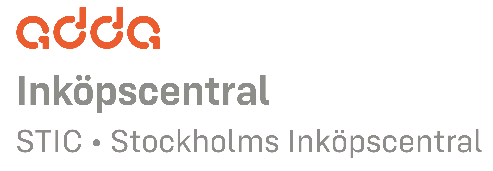 Upphandling Offentlig belysning STIC 2023Kontraktsformulär för Anbudsområde 2 – Drift och underhåll, Vaxholms stad,    Upplands-bro kommunUpphandling Offentlig belysning STIC 2023Kontraktsformulär för Anbudsområde 2 – Drift och underhåll, Vaxholms stad,    Upplands-bro kommunAFFAFFBilaga 4 Bilaga 4 STIC dnr: 10576STIC dnr: 10576